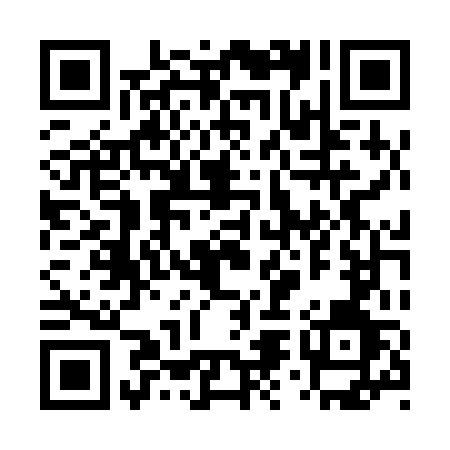 Prayer times for Xianyou County, ChinaMon 1 Apr 2024 - Tue 30 Apr 2024High Latitude Method: Angle Based RulePrayer Calculation Method: Muslim World LeagueAsar Calculation Method: ShafiPrayer times provided by https://www.salahtimes.comDateDayFajrSunriseDhuhrAsrMaghribIsha1Mon4:405:5712:093:386:227:352Tue4:385:5612:093:386:227:353Wed4:375:5512:083:376:237:364Thu4:365:5412:083:376:237:365Fri4:355:5312:083:376:247:376Sat4:345:5212:083:376:247:377Sun4:335:5112:073:376:257:388Mon4:325:5012:073:366:257:389Tue4:305:4912:073:366:257:3910Wed4:295:4812:073:366:267:4011Thu4:285:4712:063:366:267:4012Fri4:275:4612:063:366:277:4113Sat4:265:4512:063:356:277:4114Sun4:255:4412:063:356:287:4215Mon4:245:4312:053:356:287:4316Tue4:235:4212:053:356:297:4317Wed4:225:4112:053:346:297:4418Thu4:205:4012:053:346:307:4419Fri4:195:3912:043:346:307:4520Sat4:185:3812:043:346:317:4621Sun4:175:3712:043:336:317:4622Mon4:165:3612:043:336:317:4723Tue4:155:3512:043:336:327:4824Wed4:145:3512:033:336:327:4825Thu4:135:3412:033:336:337:4926Fri4:125:3312:033:326:337:5027Sat4:115:3212:033:326:347:5028Sun4:105:3112:033:326:347:5129Mon4:095:3112:033:326:357:5230Tue4:085:3012:023:316:357:52